Springvale Primary School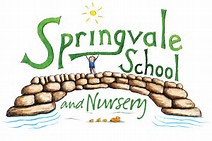 Learning Journal- a parental guide to what is going on! Weeks 11 and 12Dates Covered: Monday 20th November- Friday 1st December 2017General reminders:Please ensure that your child’s name and class are labelled on all items, especially coats and shoes!Please help us to demonstrate progress in reading by recording regular reading support in individual pupil recordsPlease bring PE kit in on a Monday and take it home on a FridayEarly Years Foundation StageEarly Years Foundation StageNursery (Foundation 1)Bedtime books and learning letter sounds (l and j this week)Stories- Aladdin and NativityPE days on Weds (AM) and Thurs (PM)Reception (Foundation 2)Stories- Nativity and AladdinChristmas craft work and card writingBedtime books and learning letter soundsPE days on Thursday (kit needed)Key Stage 1Key Stage 1Year 1Topic: Far, far away (Peter Pan) week 11 and continents and oceans in week 12Homework: Daily reading and sound cards, spellings for some groupsPE Days (Kit required): Tuesday and Friday (Cheerleading)Maths work: Addition, subtraction and shapeLiteracy work: Story writing, rhymesYear 2Topic: Peter Pan- creative art, 3D structuresHomework, times tables and spellings done weeklyPE Days (Kit required): Wednesday and ThursdayMaths work: Addition and subtraction, data handlingLiteracy work: Creative writingClass Text: Peter PanLower Key Stage 2Lower Key Stage 2Year 3Topic: Lights, camera, actionPE Days (Kit required): Monday and FridayMaths work: Compact addition and subtraction Literacy work: Play scriptsHomework- reading and spellings Shared book: George’s Marvellous MedicineYear 4Topic: Sound and electricity (Science) and Christmas Arts WeekPE Day (Kit required): Tuesday, Wednesday and ThursdayMaths work: Column addition and subtraction, multiplication and divisionLiteracy work: Newspaper reports and persuasive writingUpper Key Stage 2Upper Key Stage 2Year 5Topic: RainforestPE Days (Kit required): Tuesday, Thursday and FridayMaths work: Multiplication, factors, multiples, divisionLiteracy work: Adventure storiesShared book: Sleeping BeautySpelling test day: MondayYear 6Topic: Christmas ArtsHomework: Weekly- out Friday, in the following FridayPE Day (Kit required): Thursday and FridayMaths work: Long divisionLiteracy work: Fairy tales with a twistSpelling test day: Tuesday